4-H Grill-a-thon RulesAge Divisions: 8-10, 11-13 & 14-18 To participate, the youth must be an enrolled member of Sampson County 4-H and be between the ages of 9-18. They must have reached their 9th birthday but not had their 19th birthday prior to January 1st of the current year.Youth can enter one of the following categories:Pork Char-Grill Chicken Char-GrillBeef Char-Grill Turkey Char-Grill Youth may participate in no more than one presentation area per year.The decision of the judges in each category are final.MEAT WILL NOT BE PROVIDED! Participants must provide their own equipment including the grill. BEEF CHAR-GRILL RULES: Must prepare at least ¾ pound of beef using a charcoal or gas grill. Grill must be lit safely by the participant. ADULT MUST NOT ASSIST AT ANY POINT! Demonstrate how to properly prepare food and demonstrate food safety skills. PORK CHAR-GRILL RULES:Must prepare at least ¾ pound of pork using a charcoal or gas grill. Grill must be lit safely by the participant. ADULT MUST NOT ASSIST AT ANY POINT! Demonstrate how to properly prepare food and demonstrate food safety skills.CHICKEN / TURKEY  CHAR-GRILL RULES:Must prepare 1-2 pound(s) whole chicken halves OR two ¼ - 1 pound pieces of turkey breast/ filets/ tenderloins using a CHARCOAL GRILL. GAS GRILL MAY NOT BE USED FOR THIS CATEGORY. Grill must be lit safely by the participant. ADULT MUST NOT ASSIST AT ANY POINT!Demonstrate how to properly prepare poultry for consumption.  Demonstrate knowledge on nutritional values of poultry products. ORAL PRESENTATION IS REQUIRED FOR AGES 14-18. WHAT YOU NEED TO GET STARTED: GrillLighter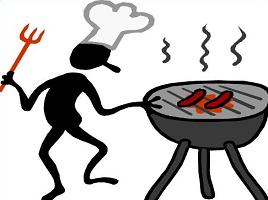 Charcoal / Fuel source TableRecipe (for display for judges)Equipment for grilling Equipment to cover foodFor more information, please call Elizabeth Merrill at the Sampson County Cooperative Extension Office at 910-592-7161.